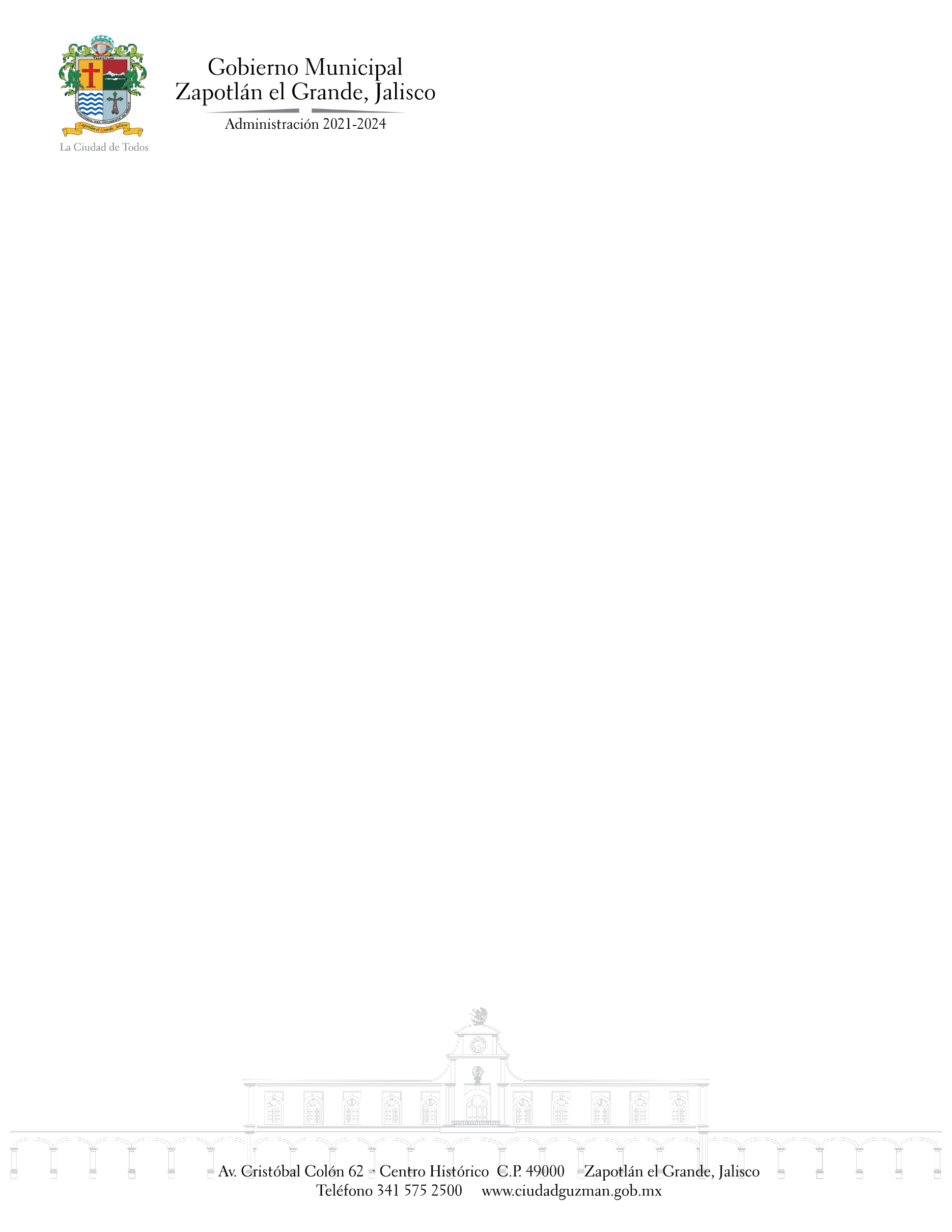 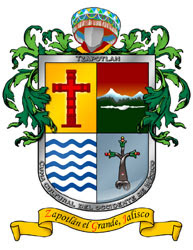 COORDINACIÓN DEL CEMENTERIO MUNICIPAL.REPORTE AGOSTO 2022CEMENTERIOINFORME DEL MES DE AGOSTO  2022SE RECIBIERON:27  Servicio de Inhumación   	       3    Servicio de Exhumación SE ATENDIERON:   1. -   0 Quejas de robo a tumbas.   2.-    56.00 m3, Retiros de contenedores de maleza y basura.   3.-    8 Camiones de 7m3 Retiro escombro de las calles y andadores del interior del Cementerio MunicipalTRABAJOS VARIOS:Se realizo llamadas a los propietarios para informarles que sus Titulos de Derecho de uso, ya estan listos y puedan pasar a recojerlos en la oficina de Cementerio Municipal, los cuales estan divididos en: 74  del año 2018    menos       1   igual    71 78  del año 2019    menos       3   igual    76 72  del año 2020    menos       1   igual    71 52  del año 2021    menos       7   igual    46---------------------------------------------------------------276                          menos    12   igual   264Limpieza y poda en el CementerioLimpieza de la fuenteFumigación de malezaCorte y Levantamiento de Arbol caido por naturalezaColocación de Concertina Reparación de la llave de una de las piletasINGRESOS ECONOMICOS:Resumen de Ingresos por Módulo                Del 01/08/2022 al 31/08/2022LIMPIEZA EN EL CEMENTERIO Y FUENTES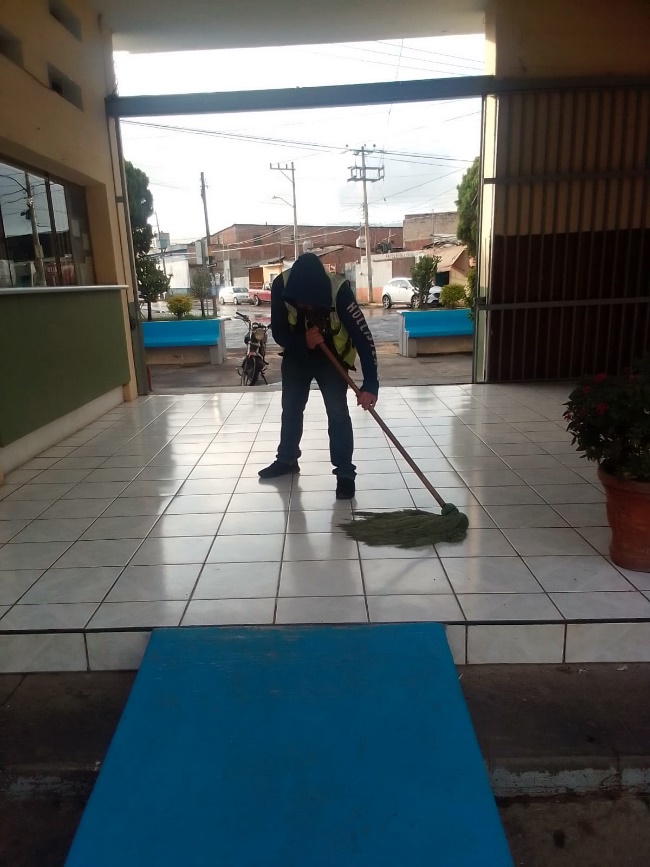 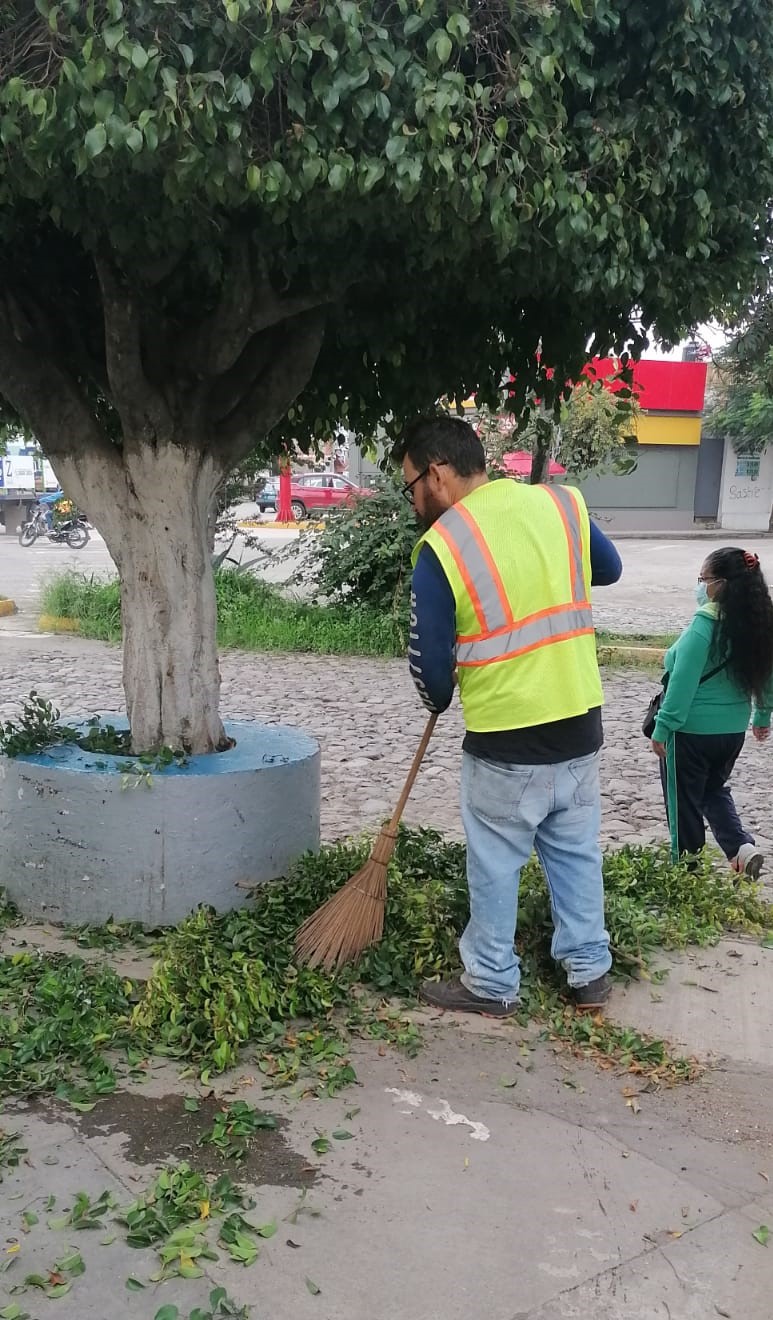 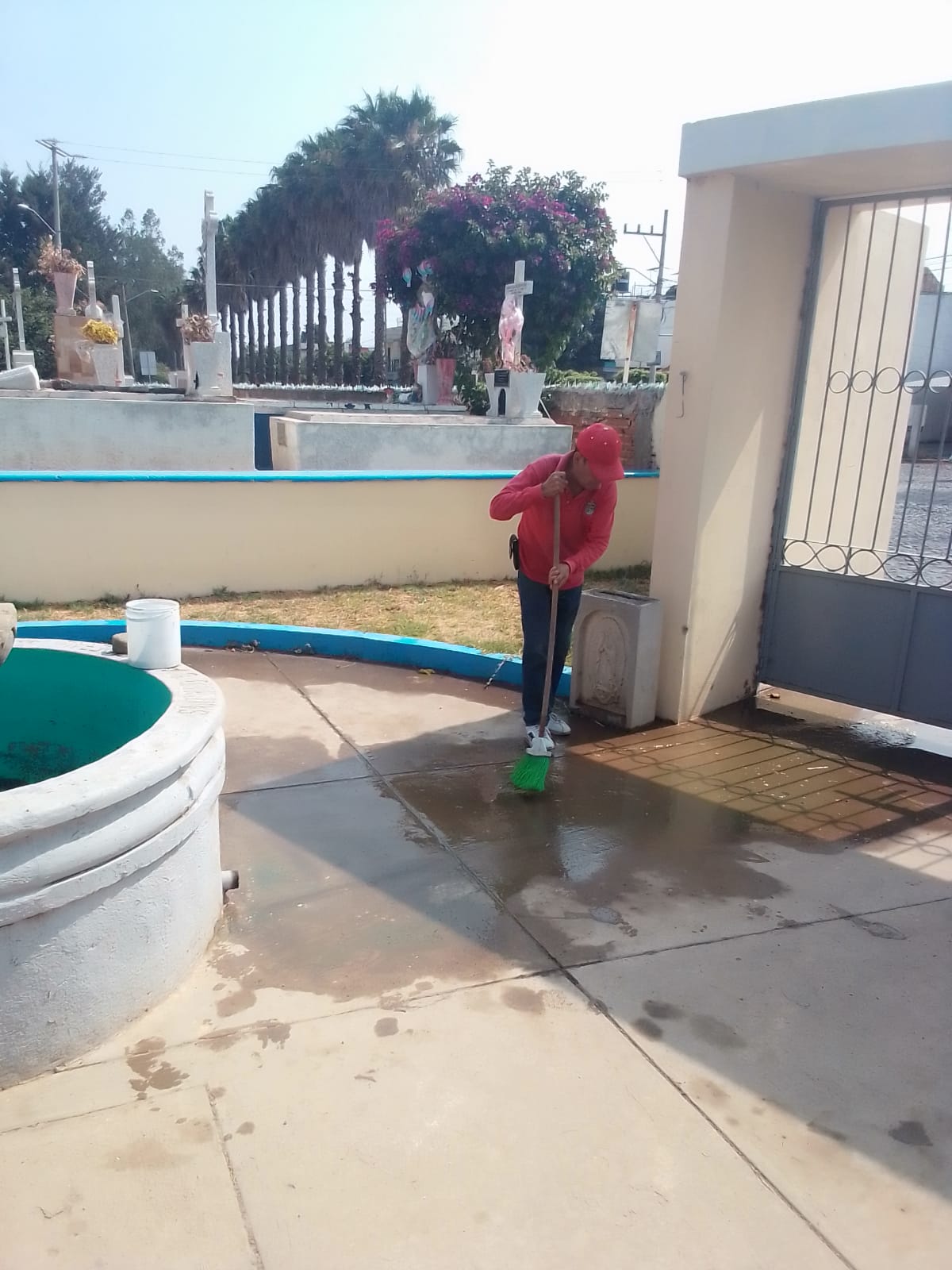 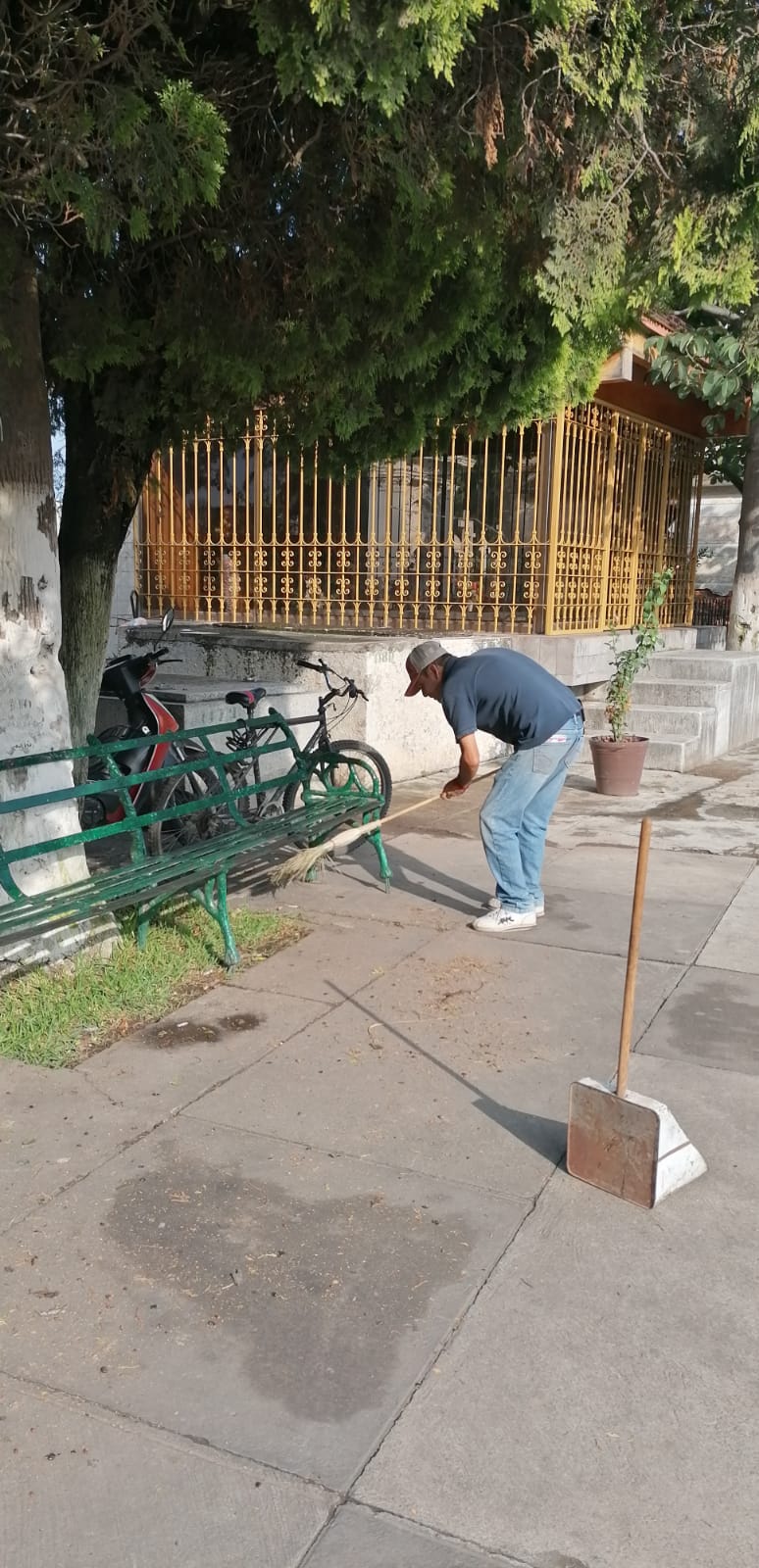 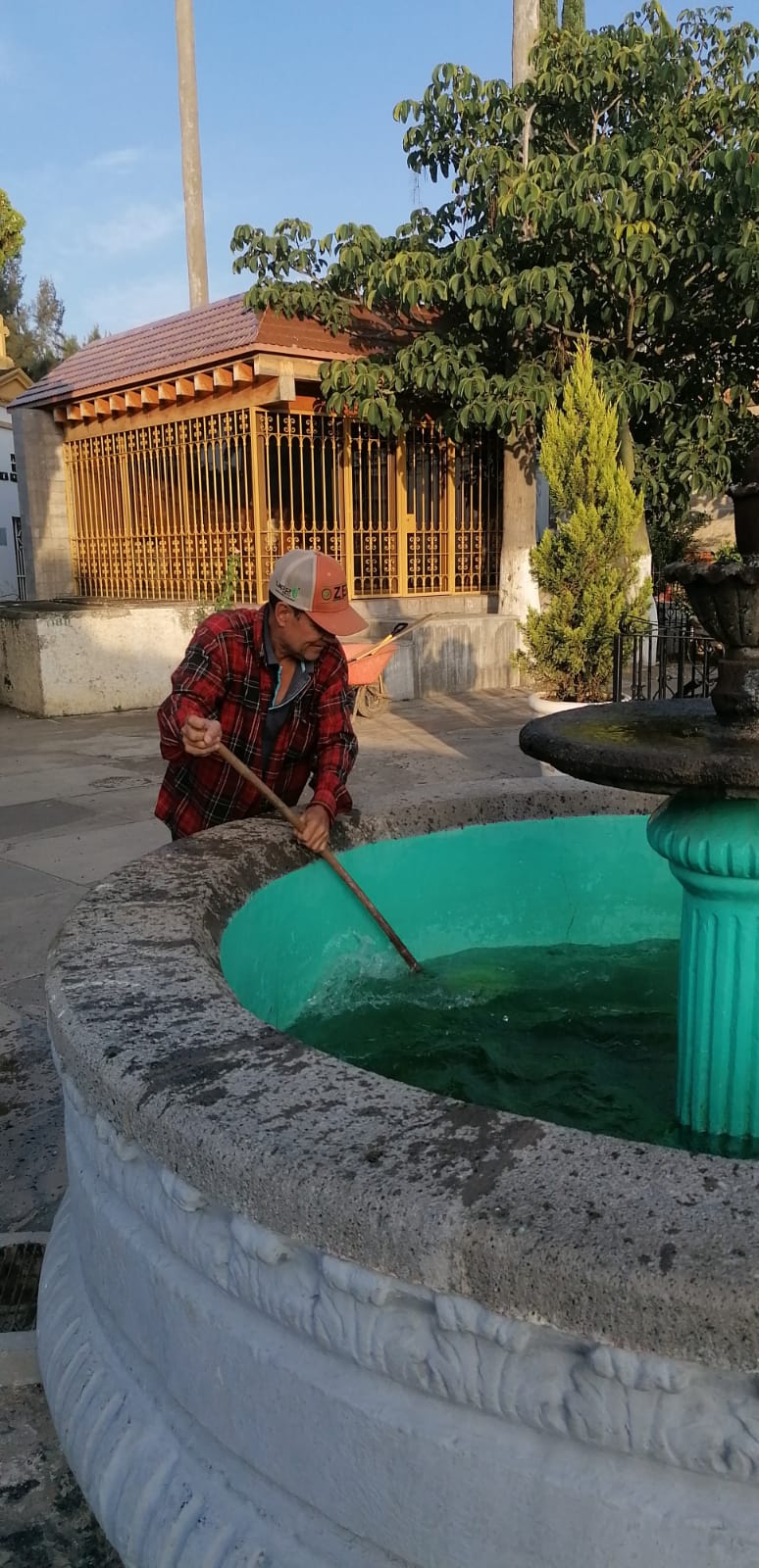 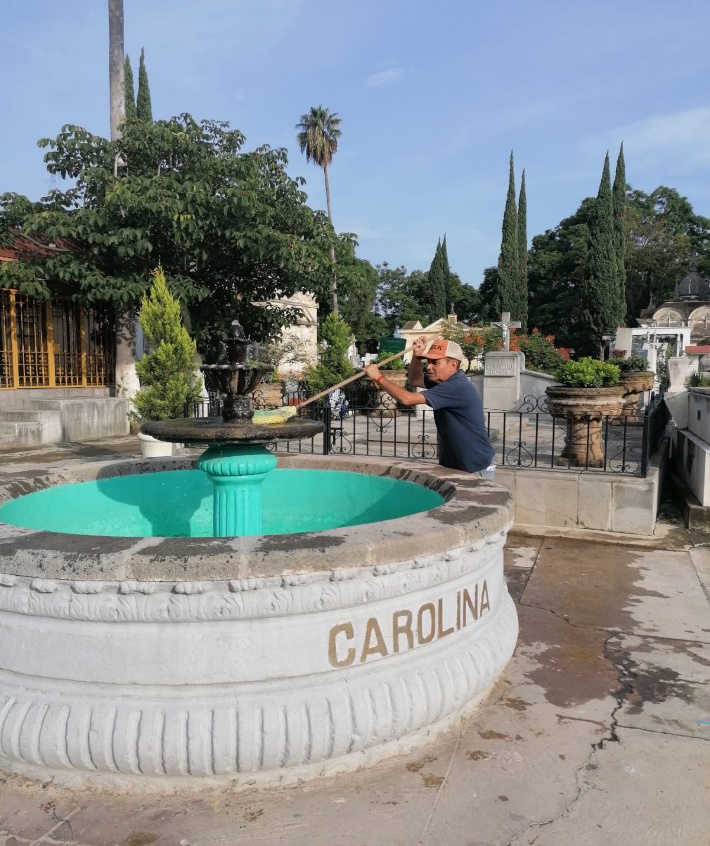 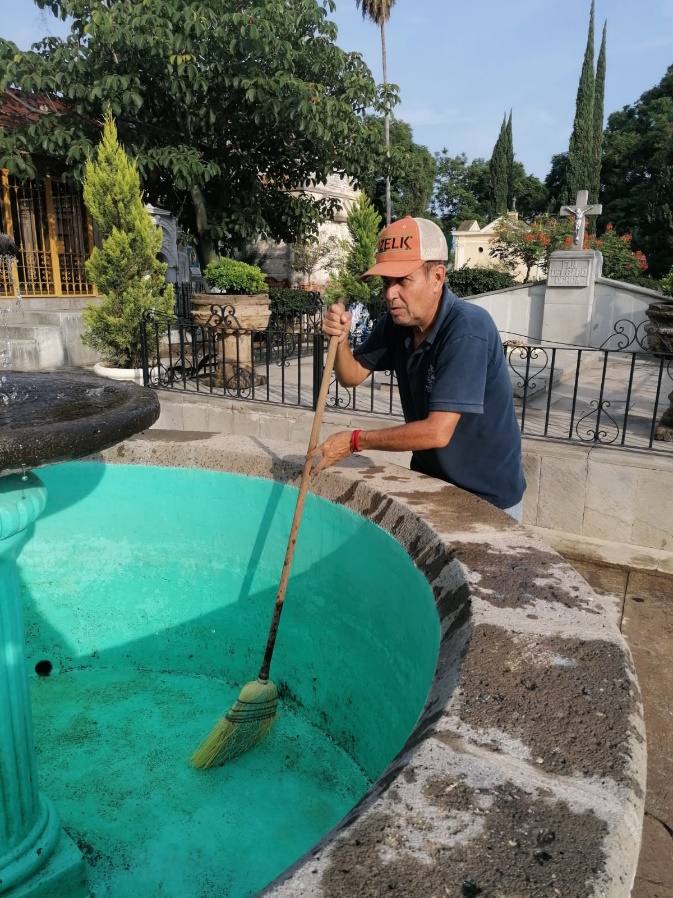 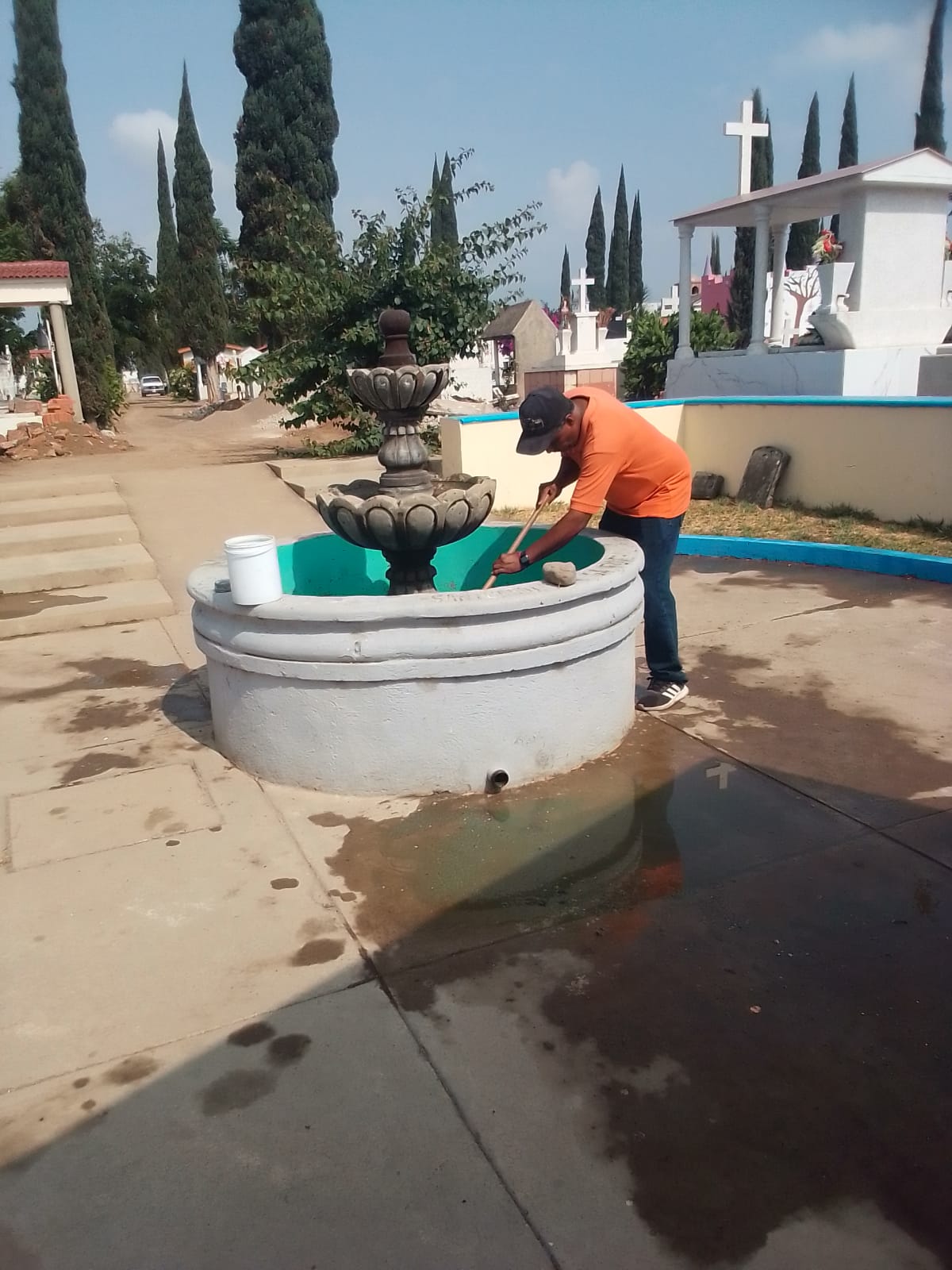 REPARACION DE LA LLAVE EN LA PILETA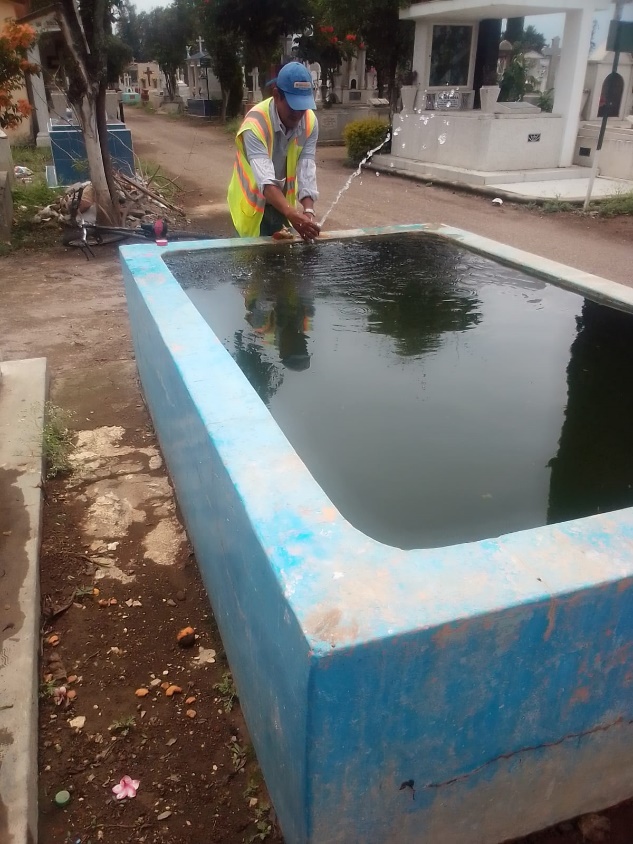 PODA DE ARBOL EXTERIO DEL CEMENTERIO MUNICIPAL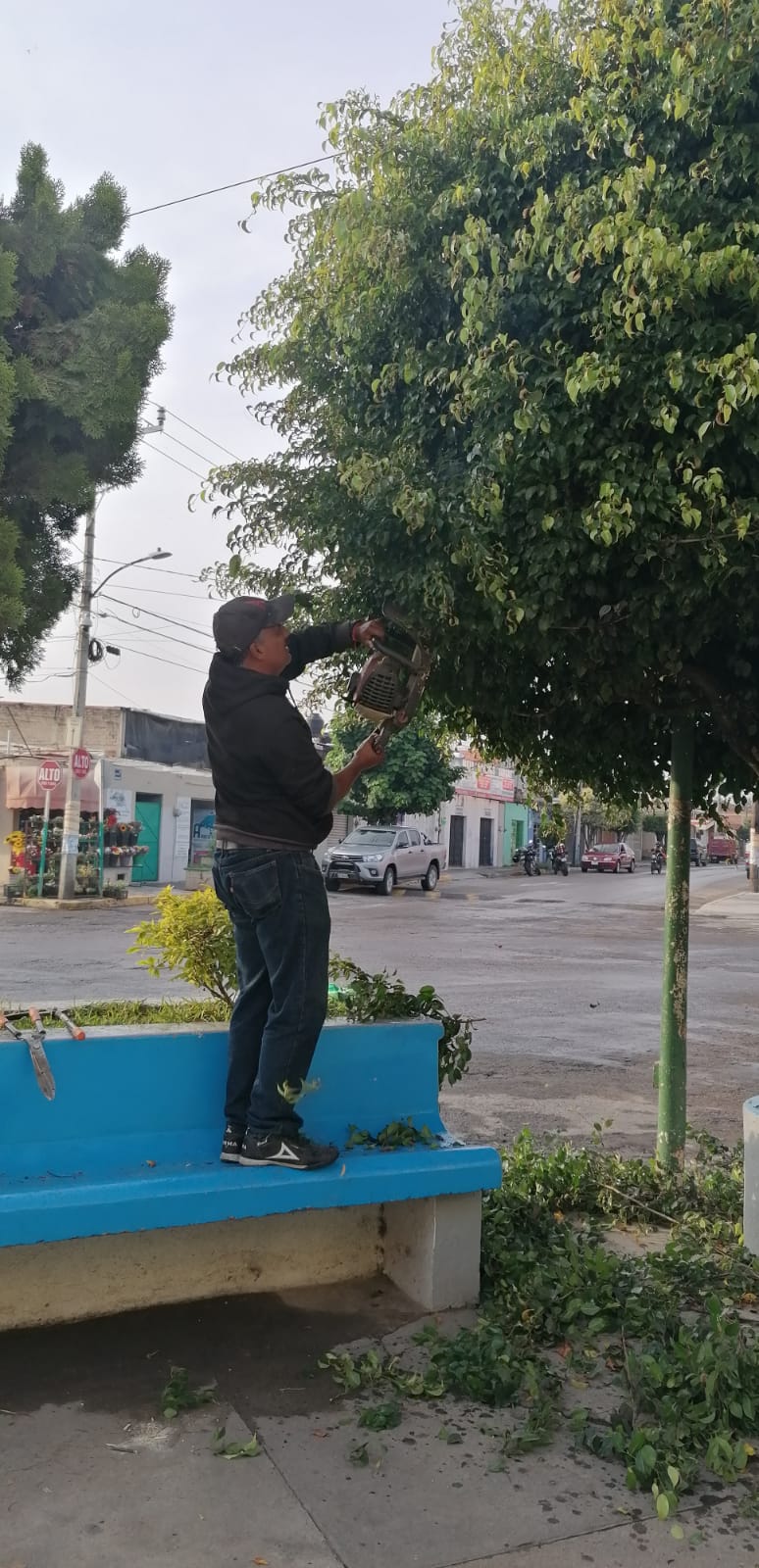 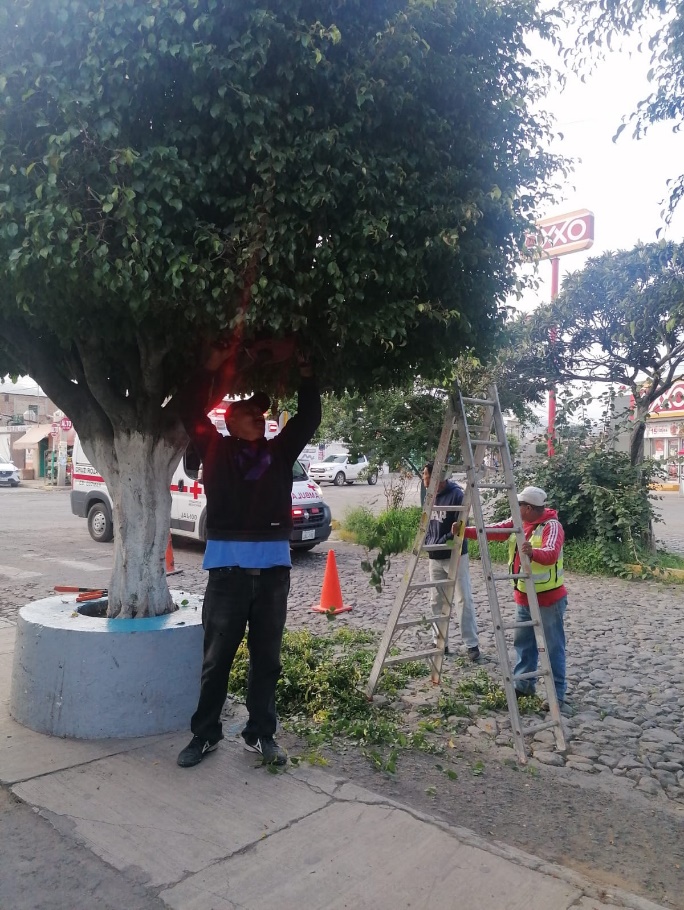 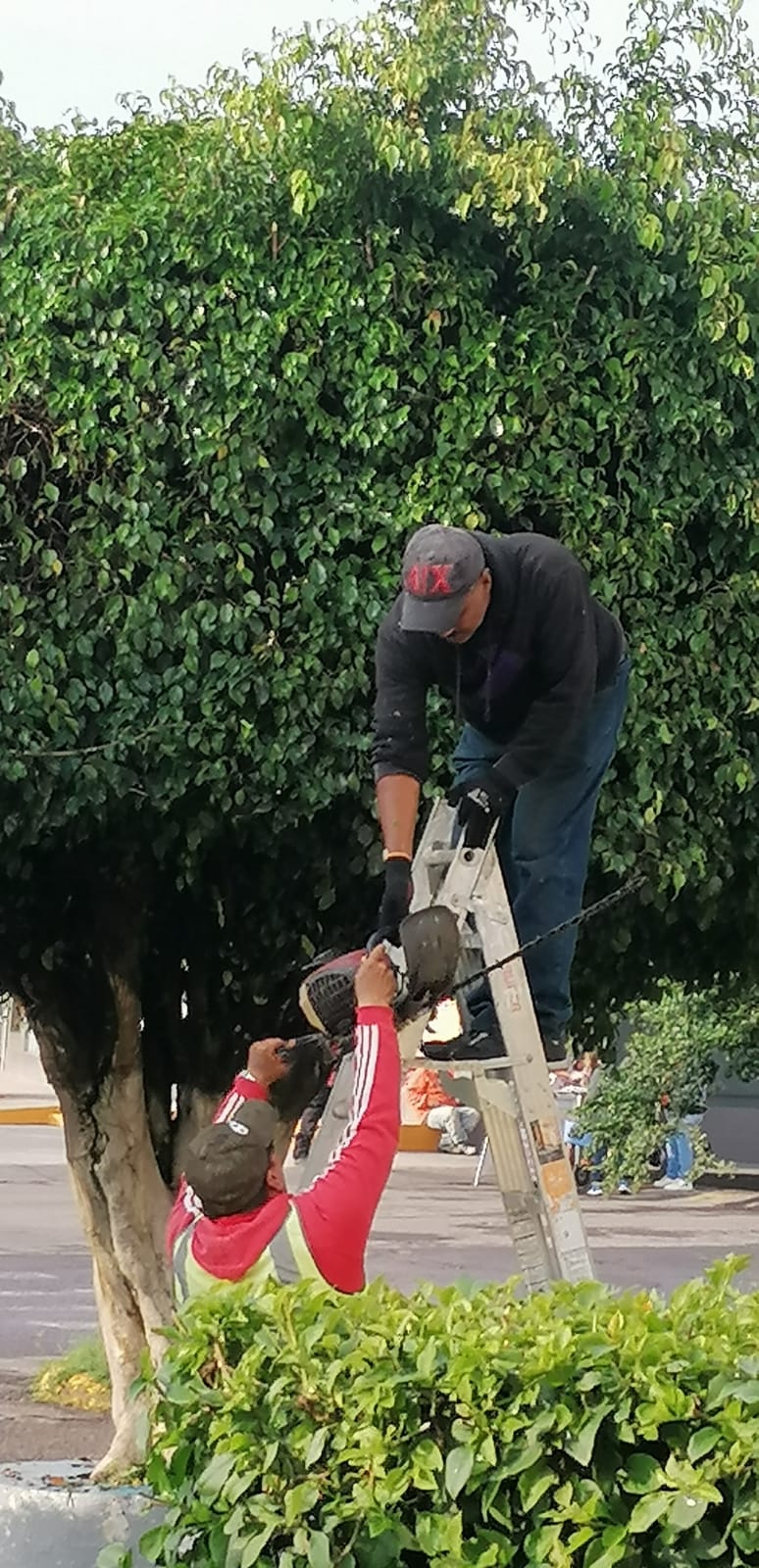 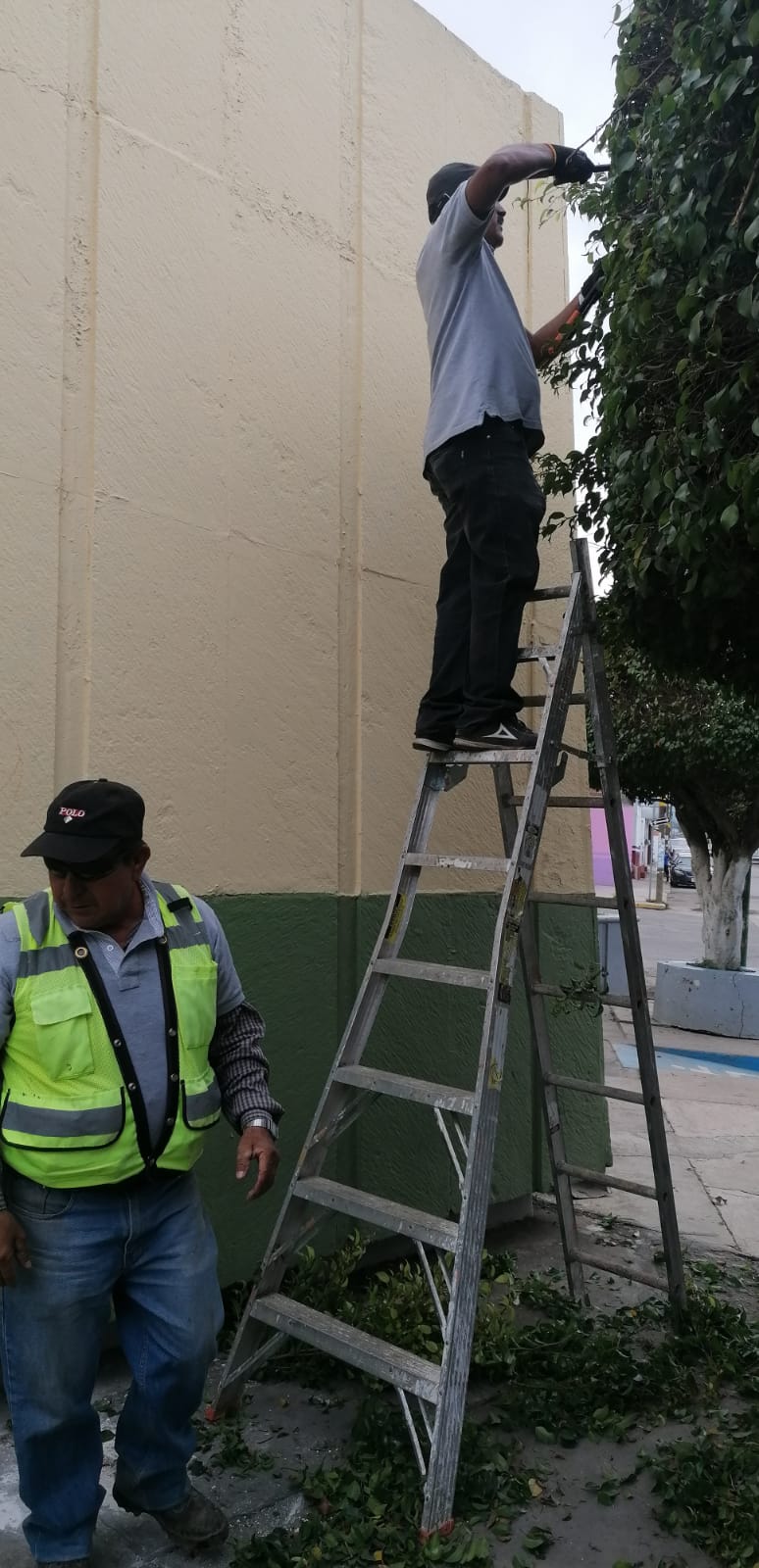 VISITA MATUTNIA DE LOS CIUDADANOS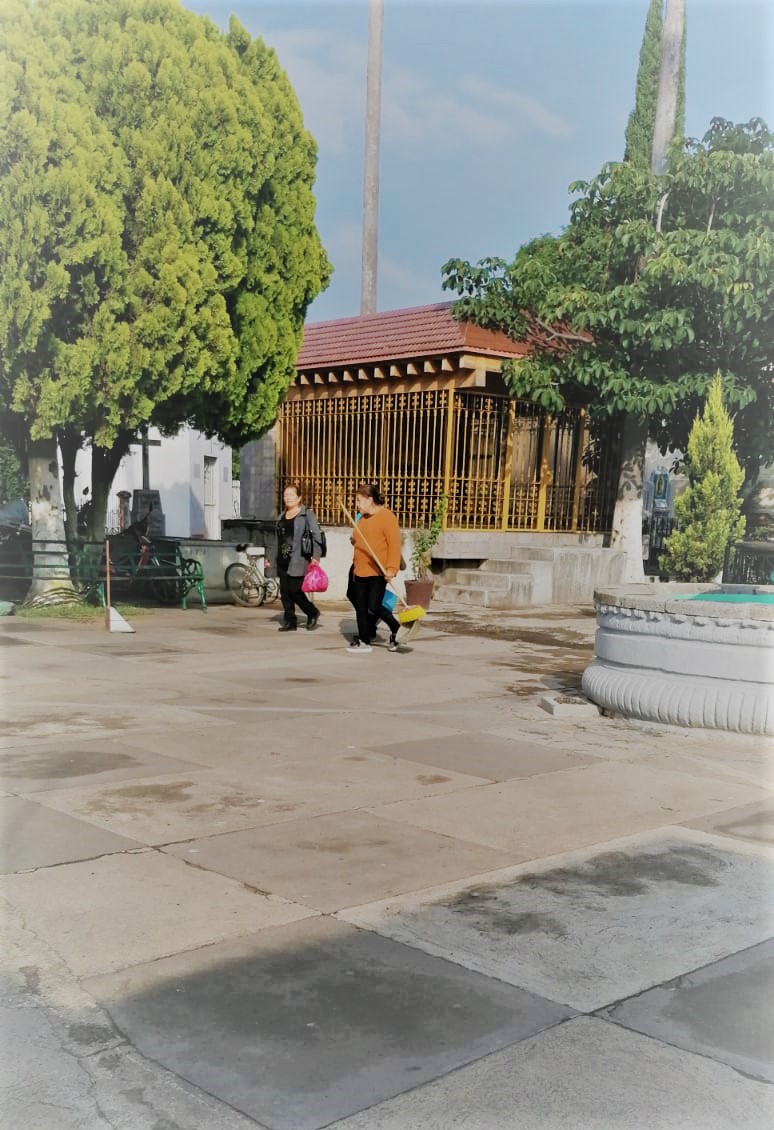 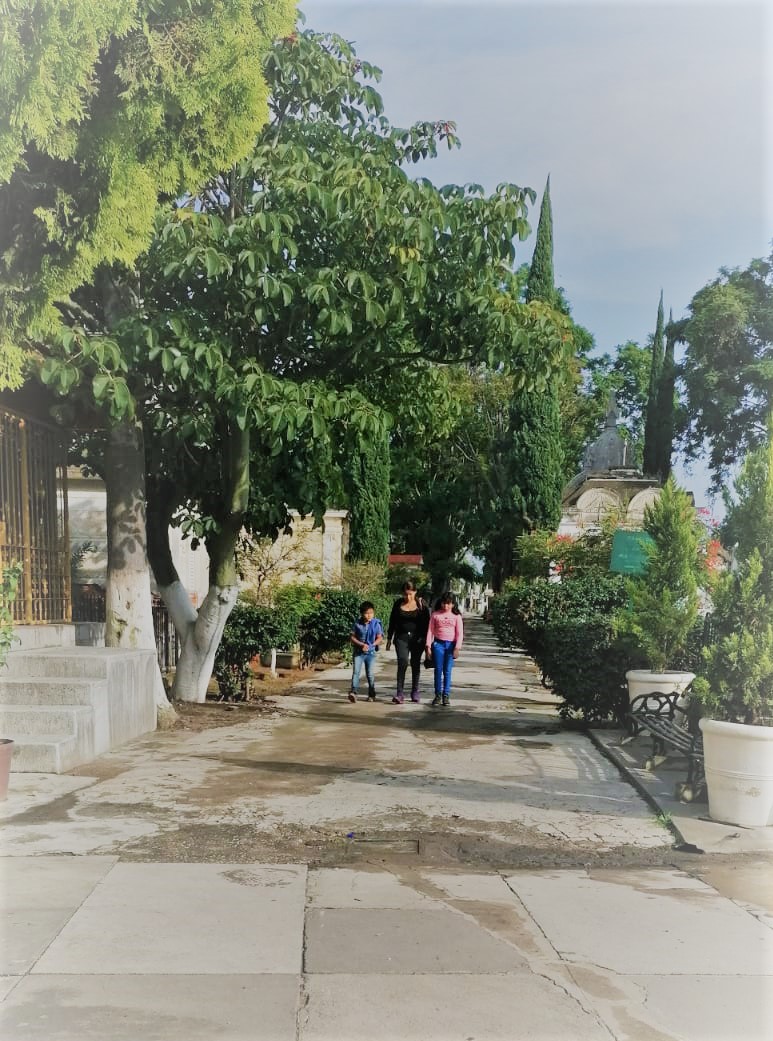 LIPIEZA EXTERIOR DEL CEMENTERIO MUNICIPAL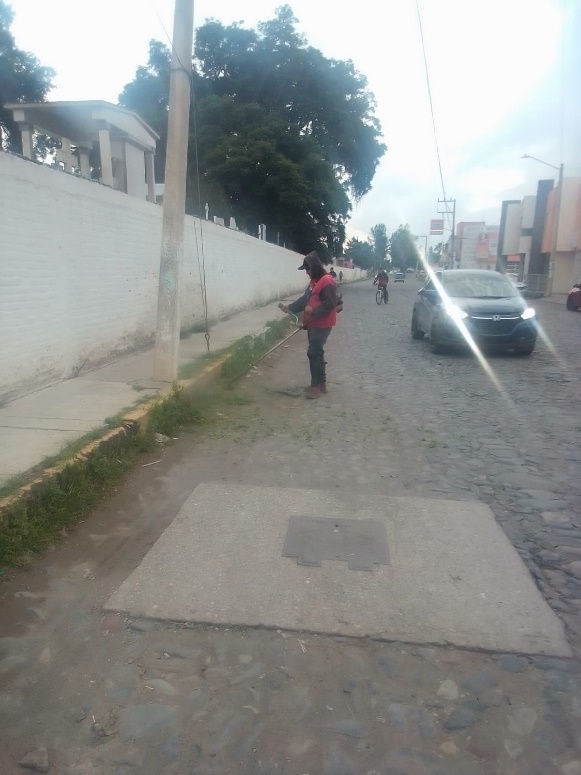 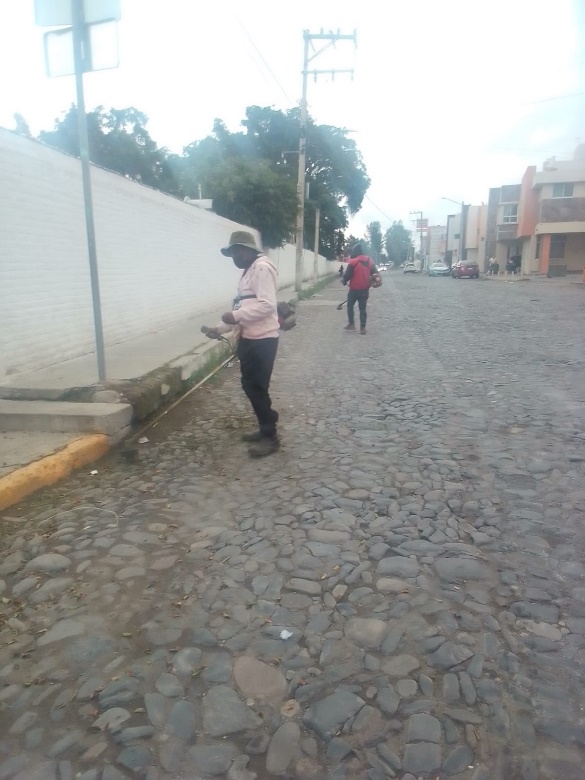 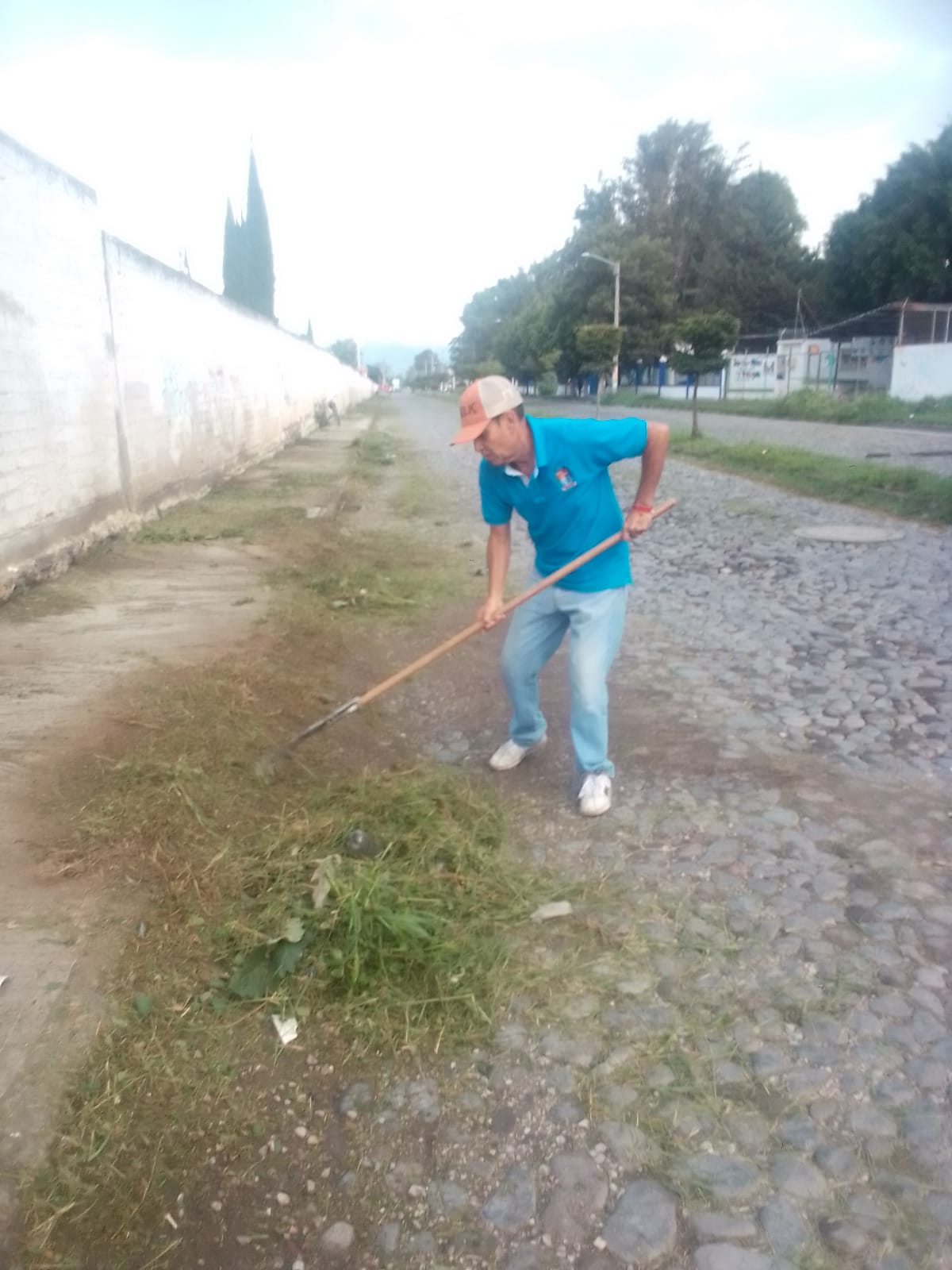 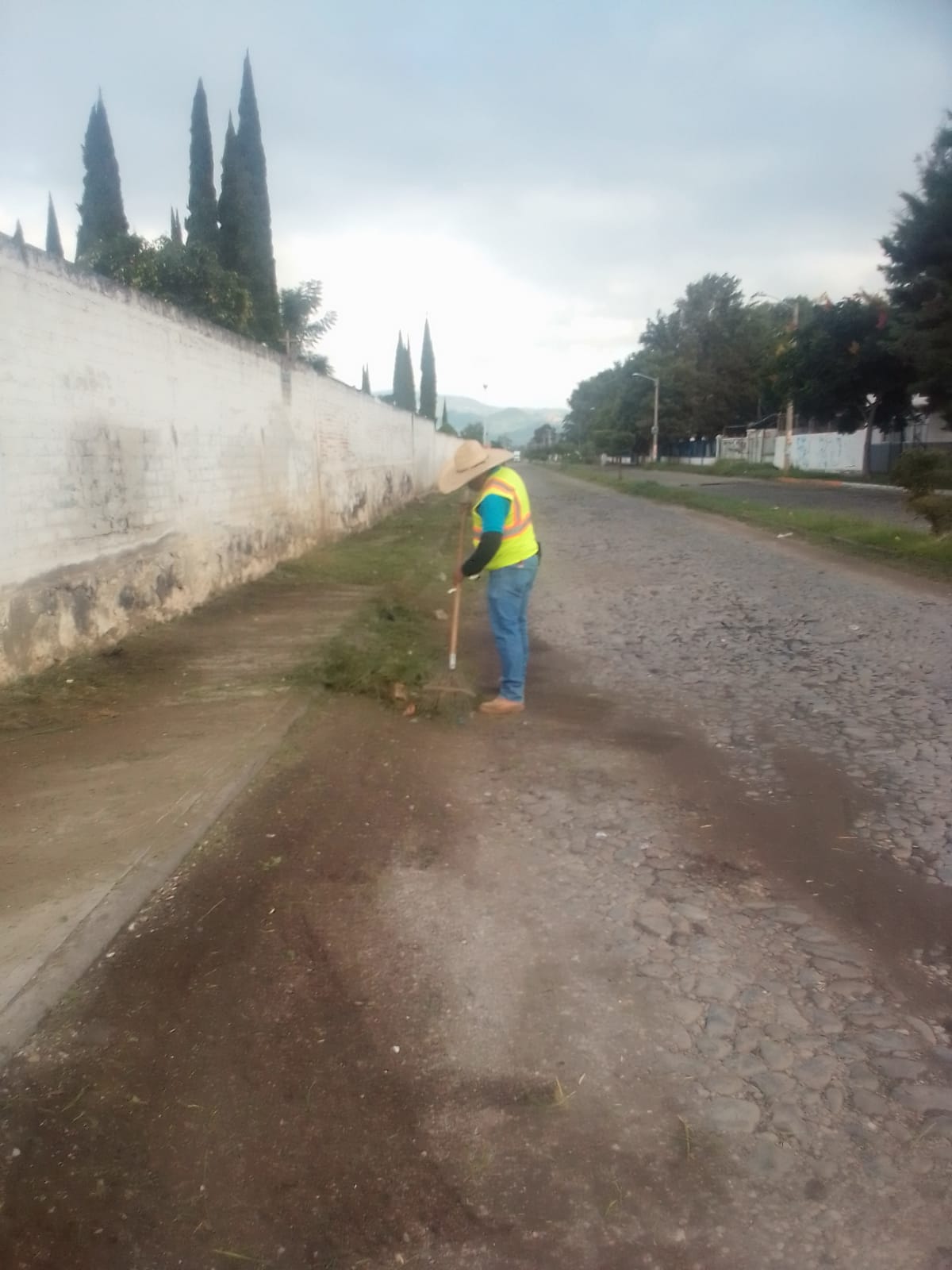 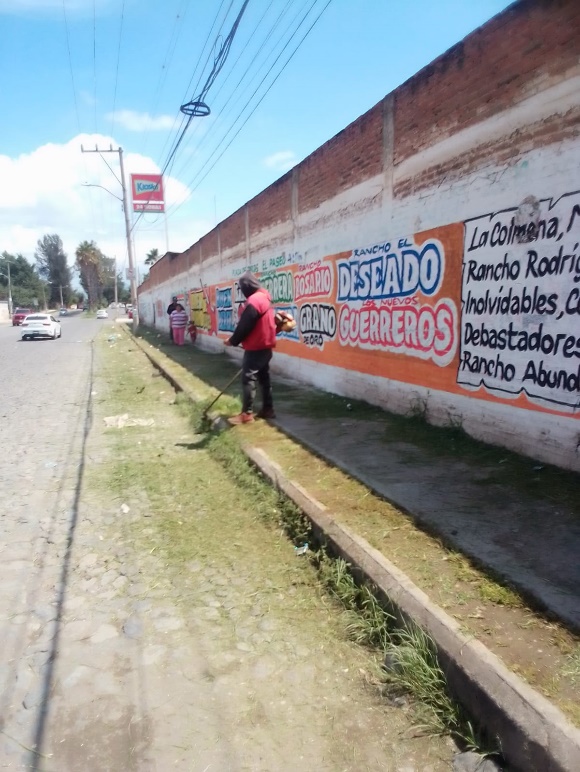 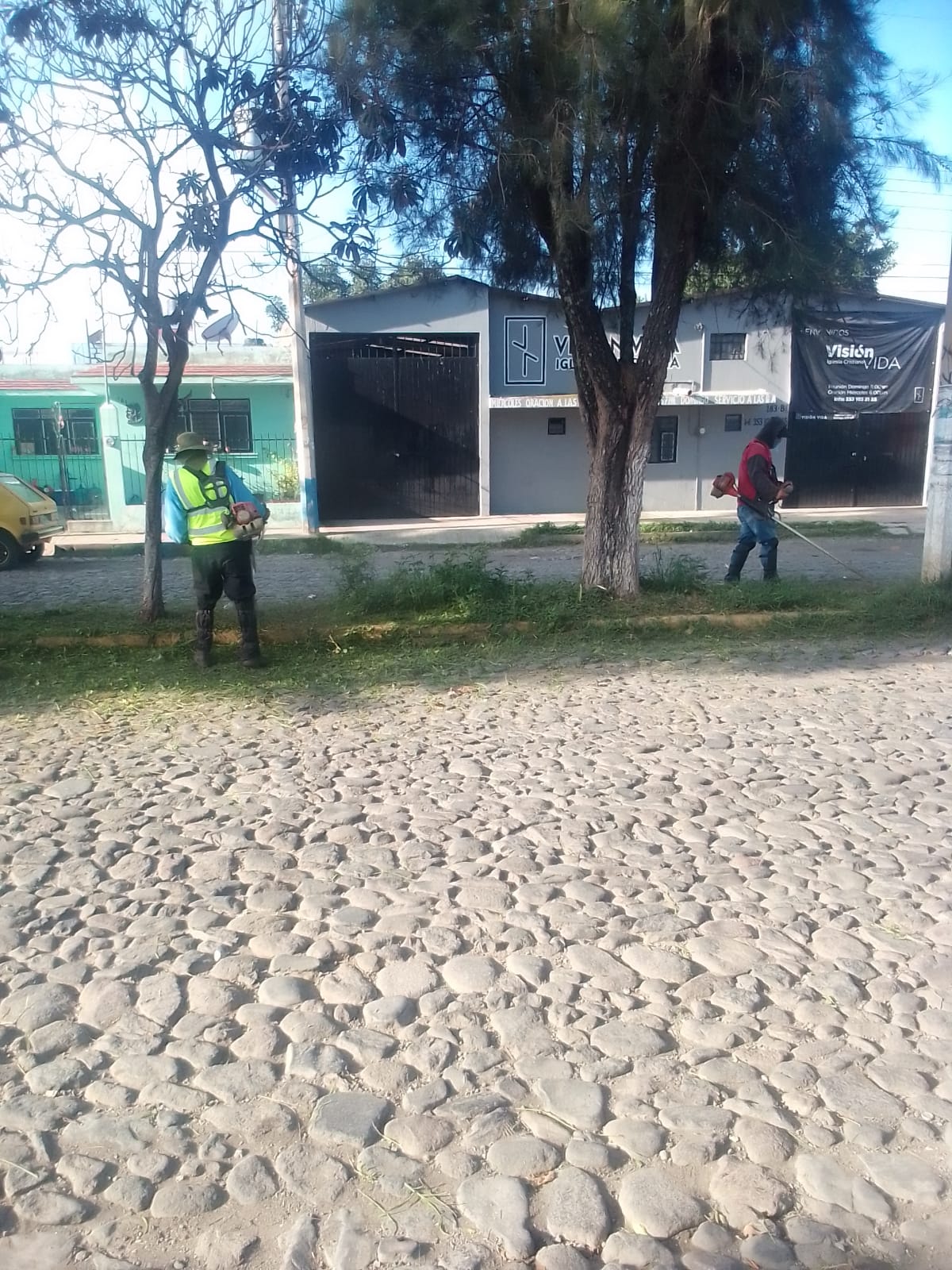 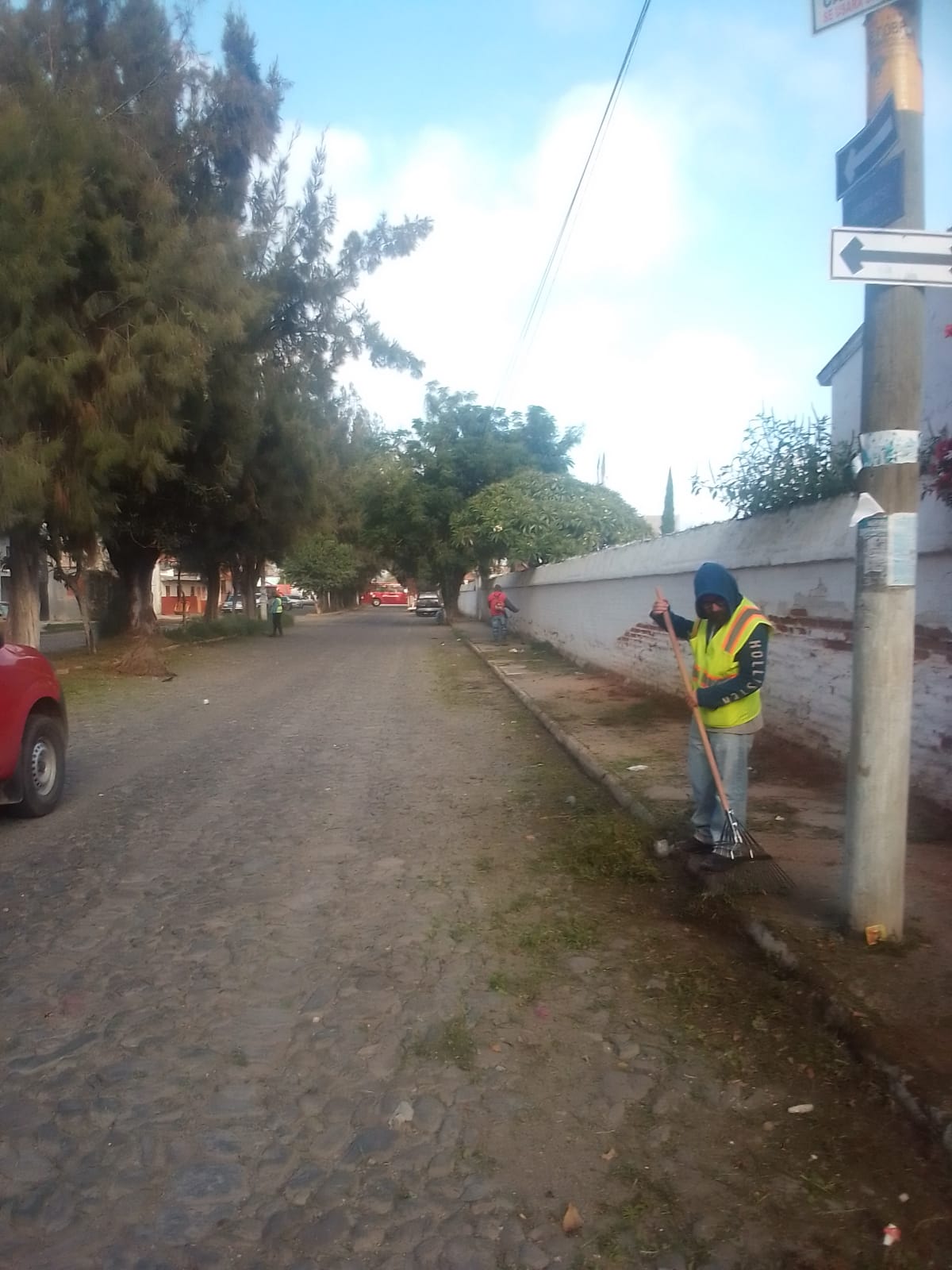 INSTALACION DE CONCERTINA A UN LADO DE LOS SANITARIOS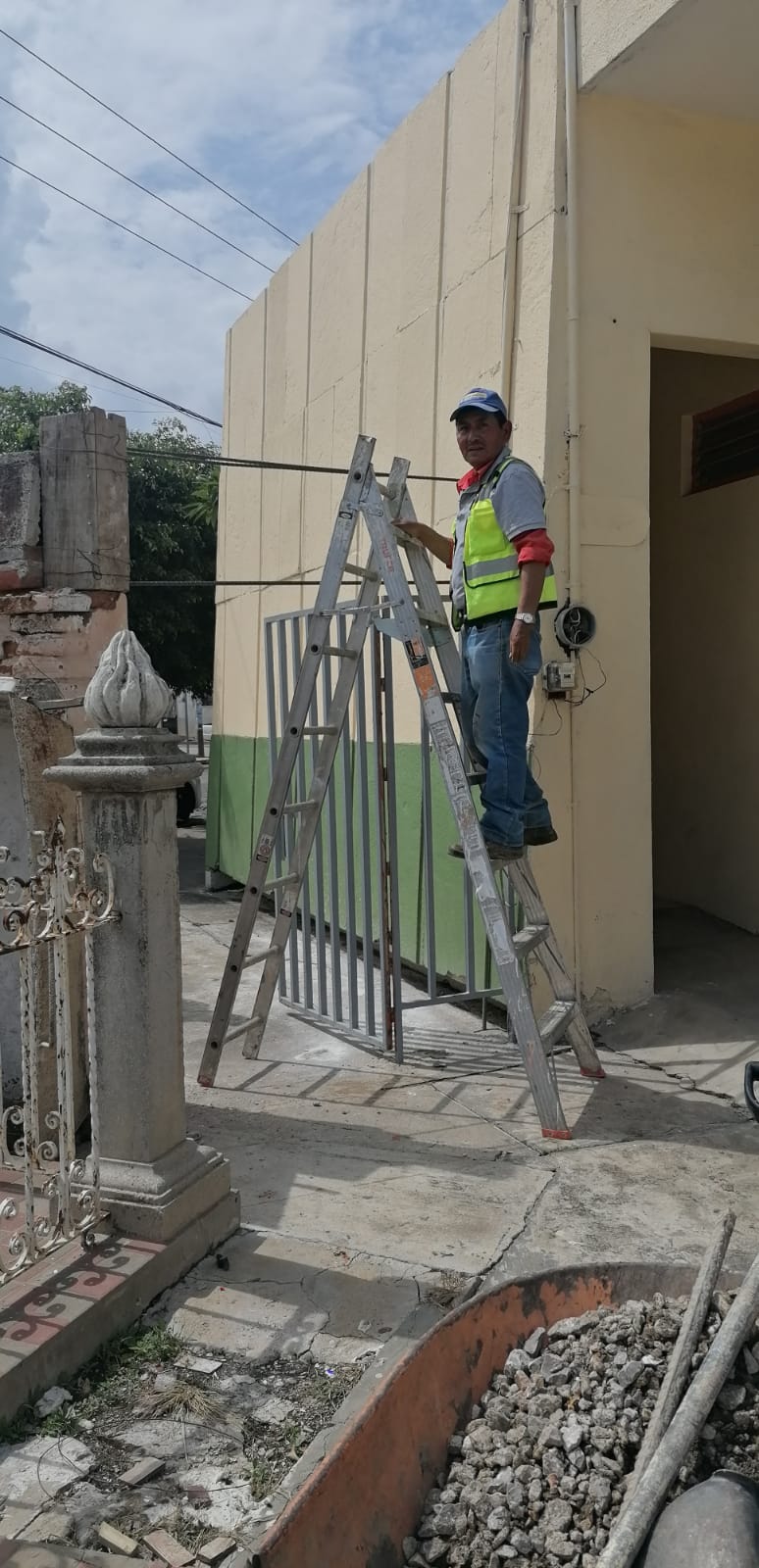 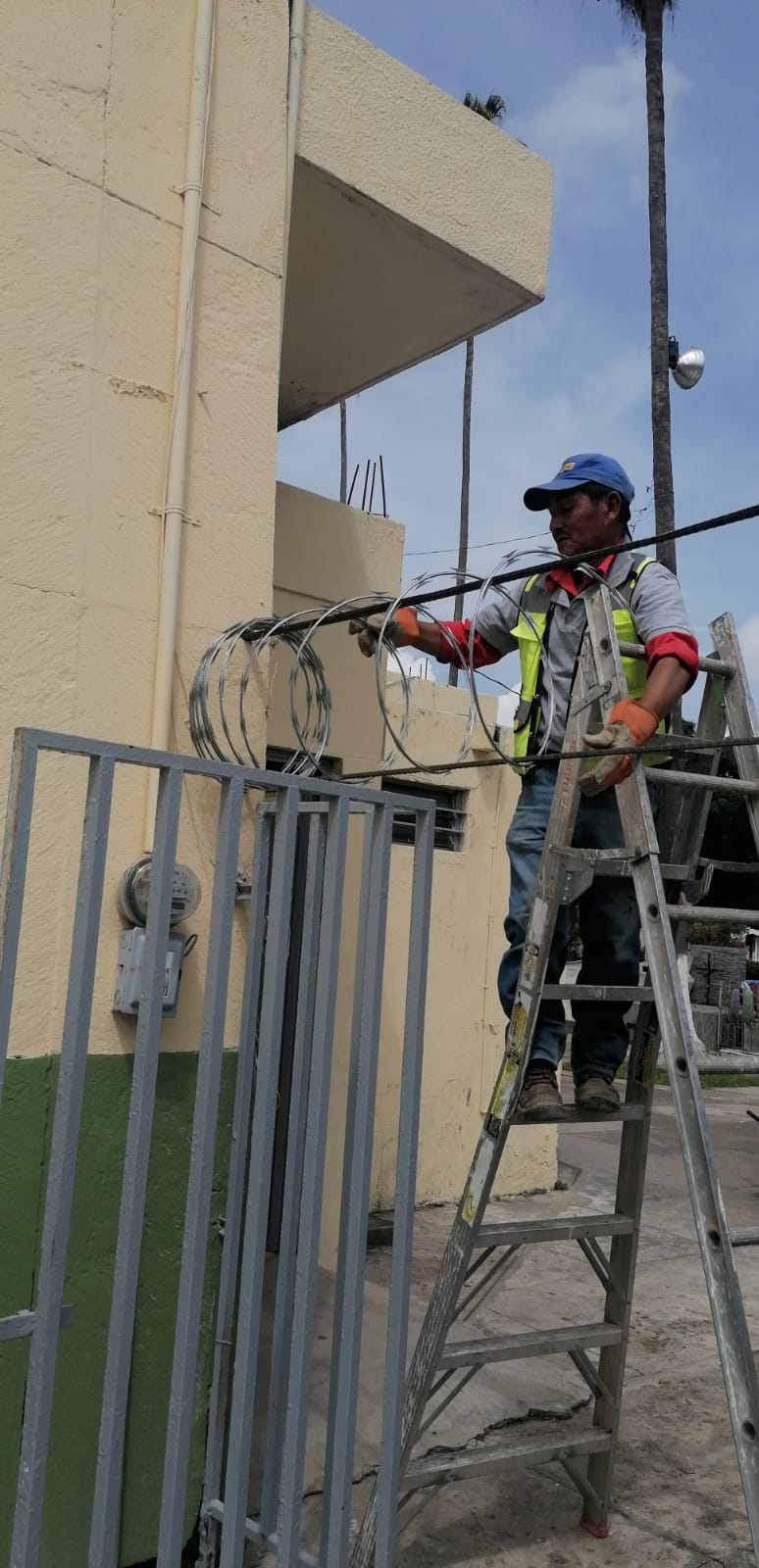 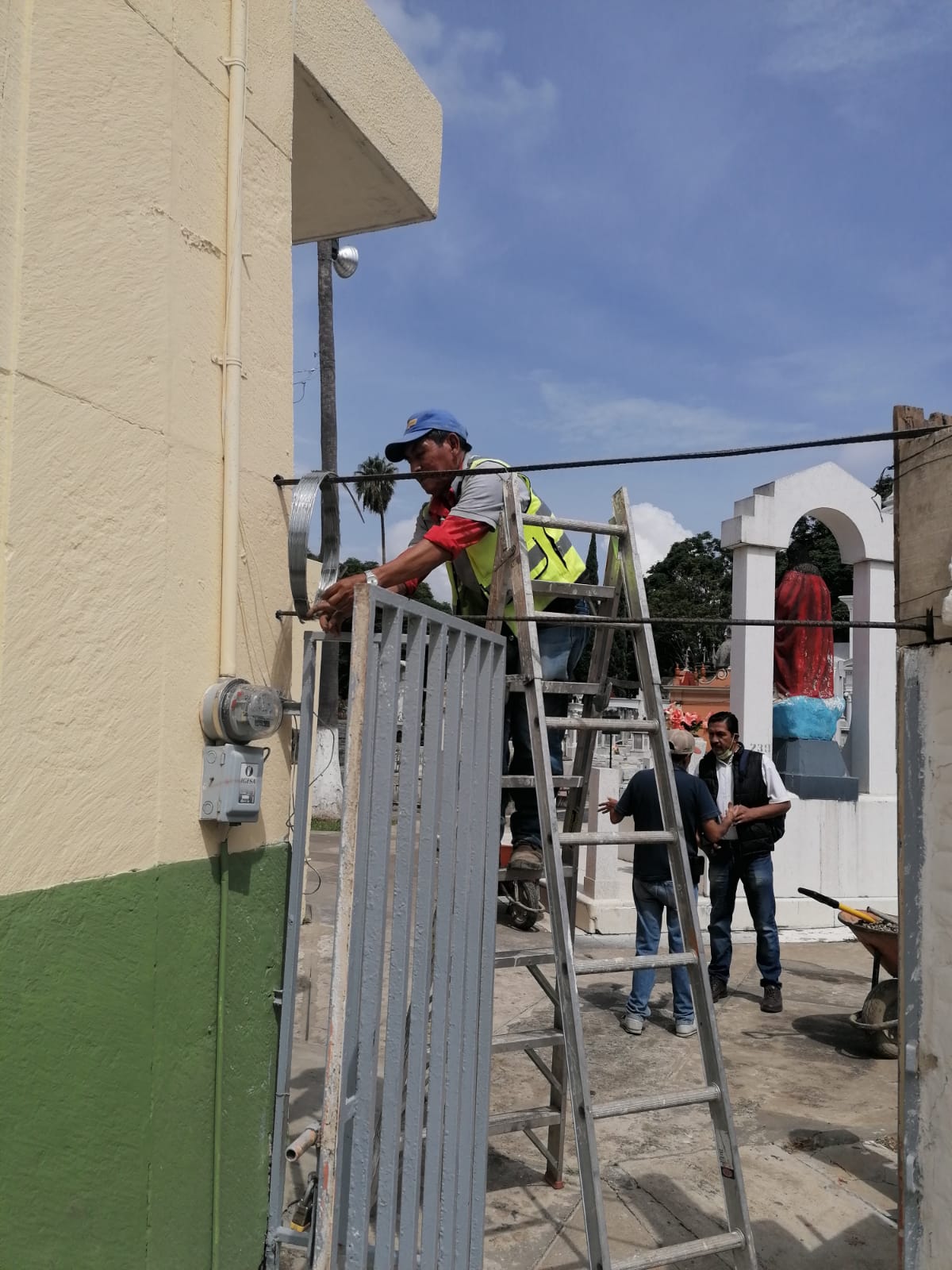 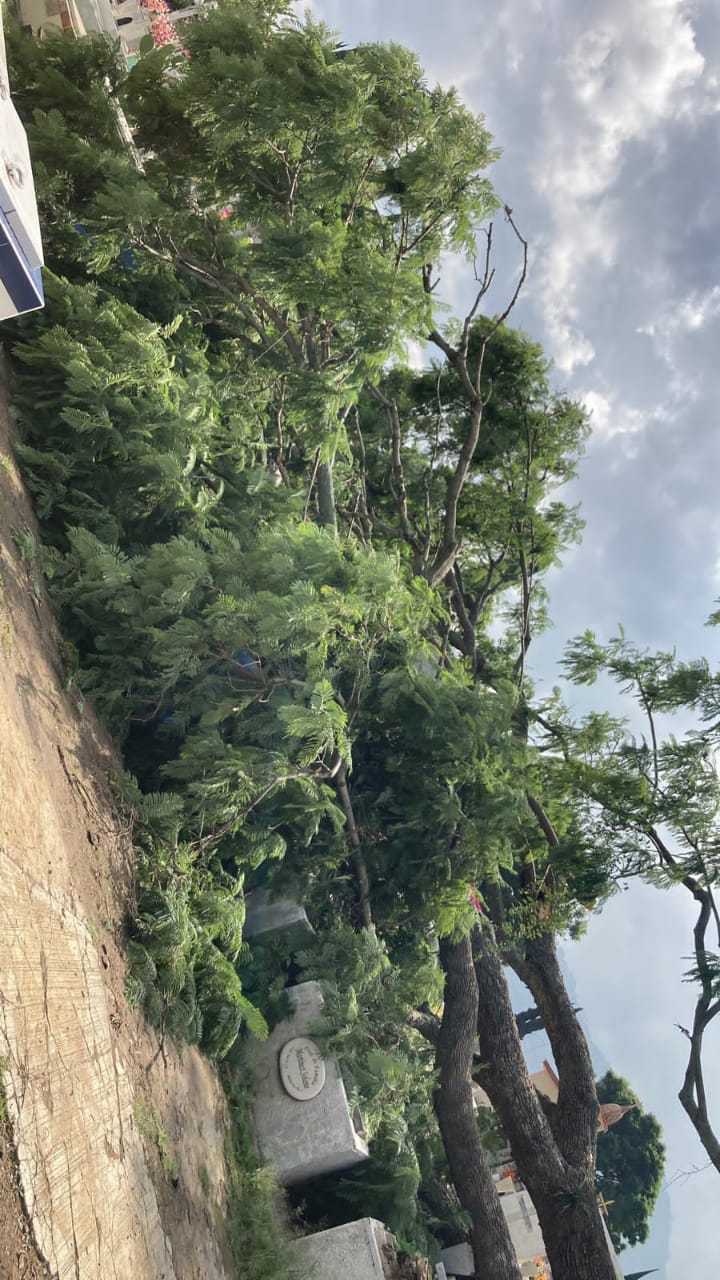 CORTE Y LEVANTAMIENTO DE ARBOL CAIDO POR NATURALEZA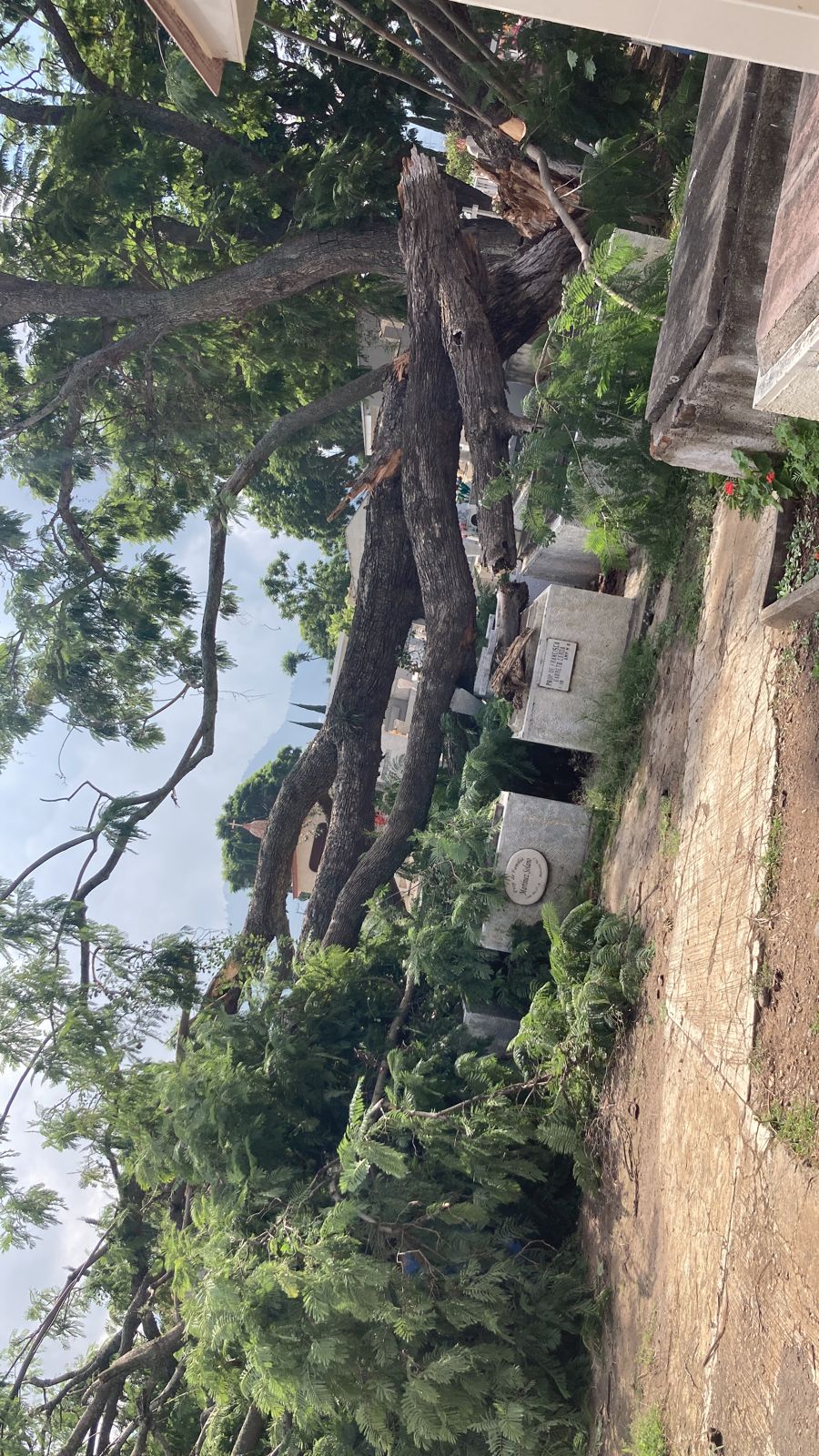 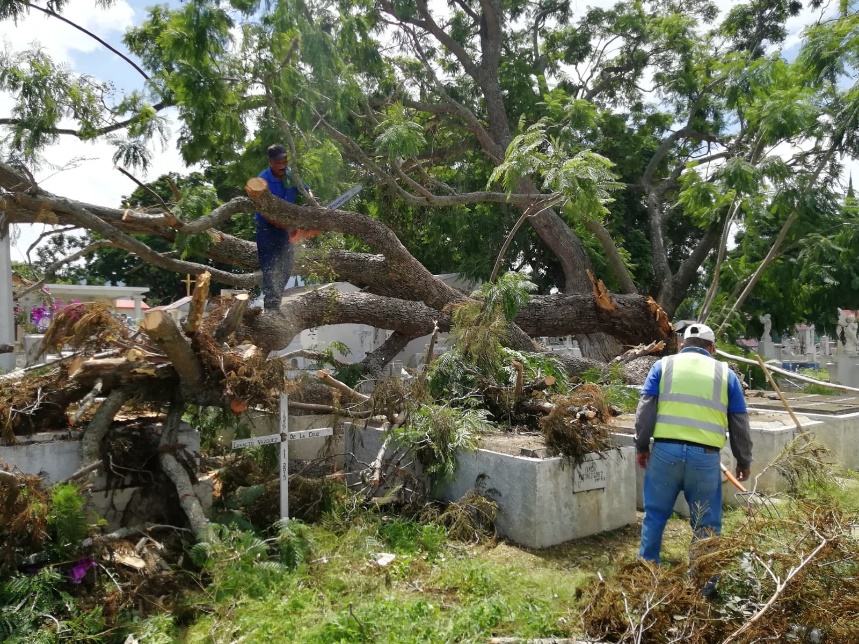 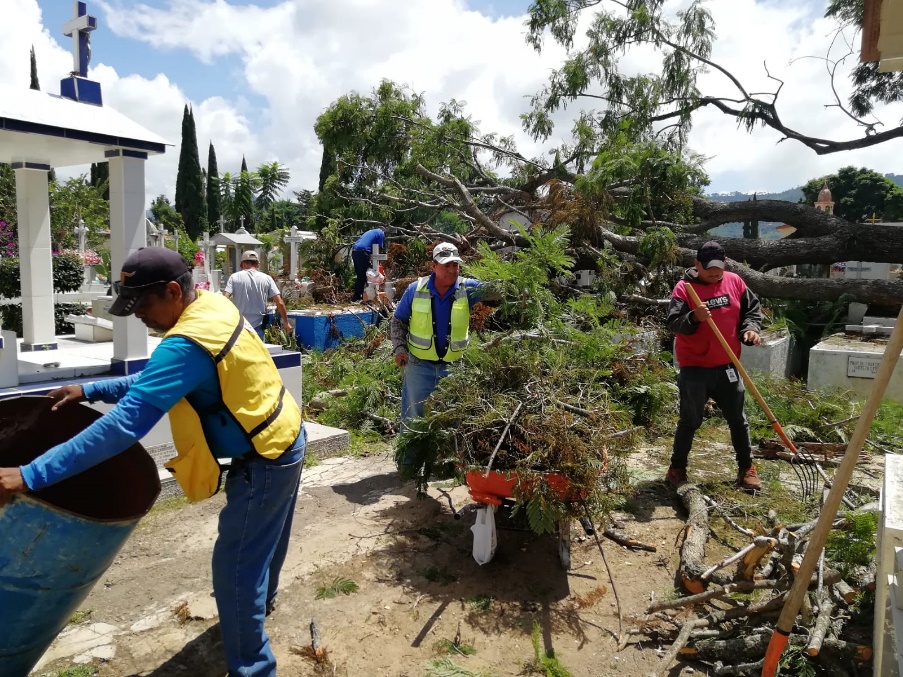 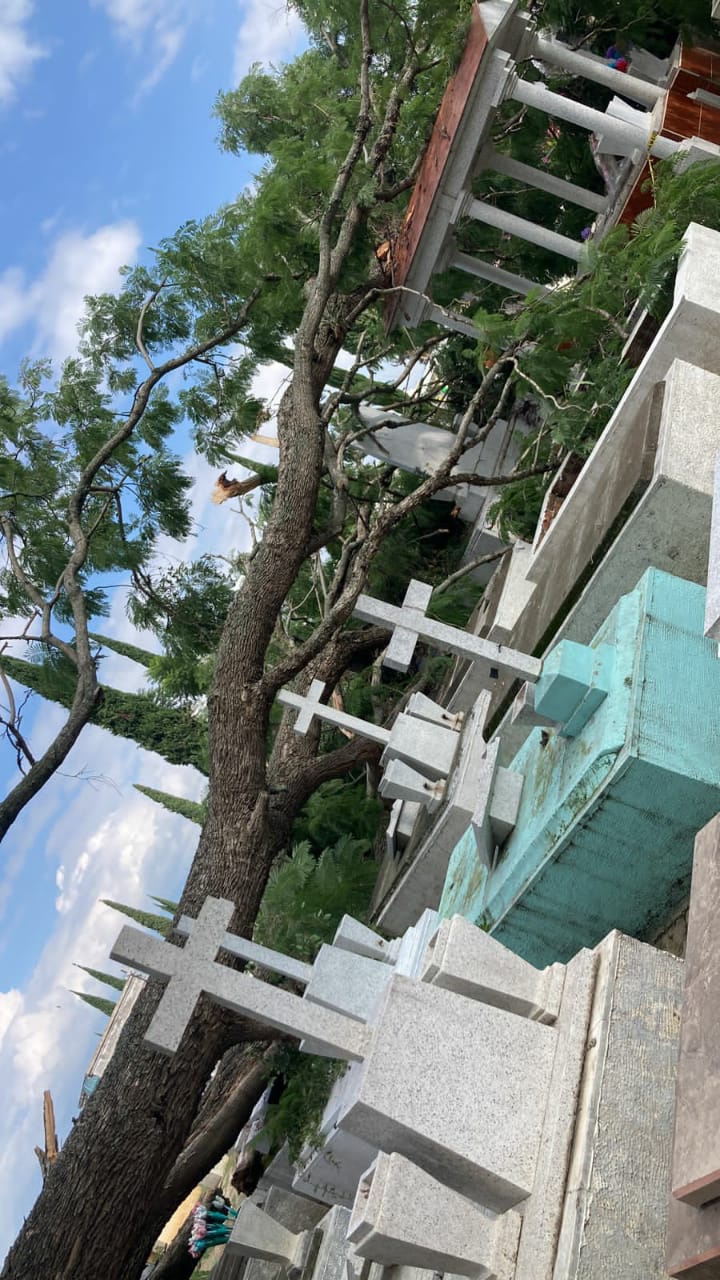 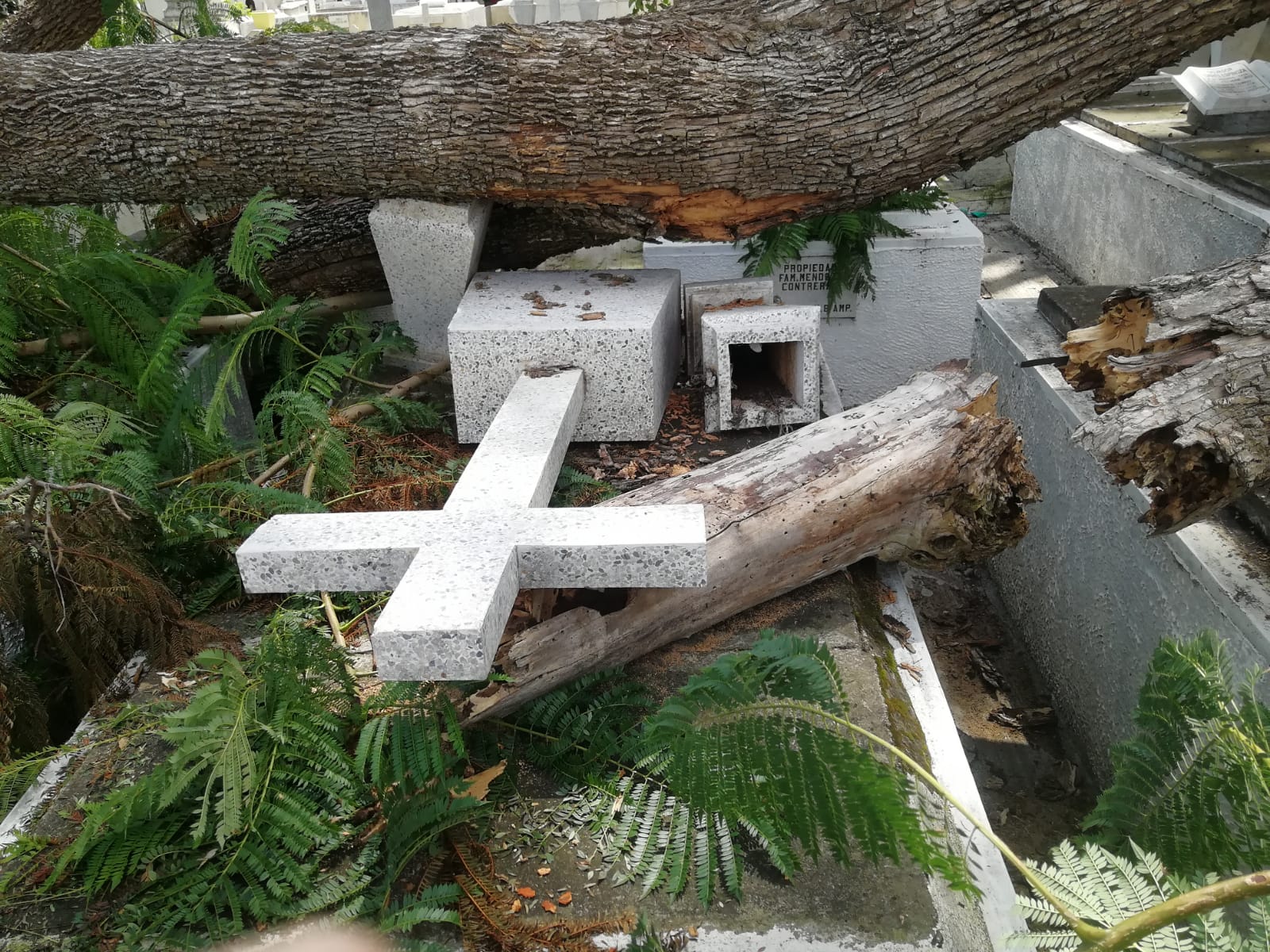 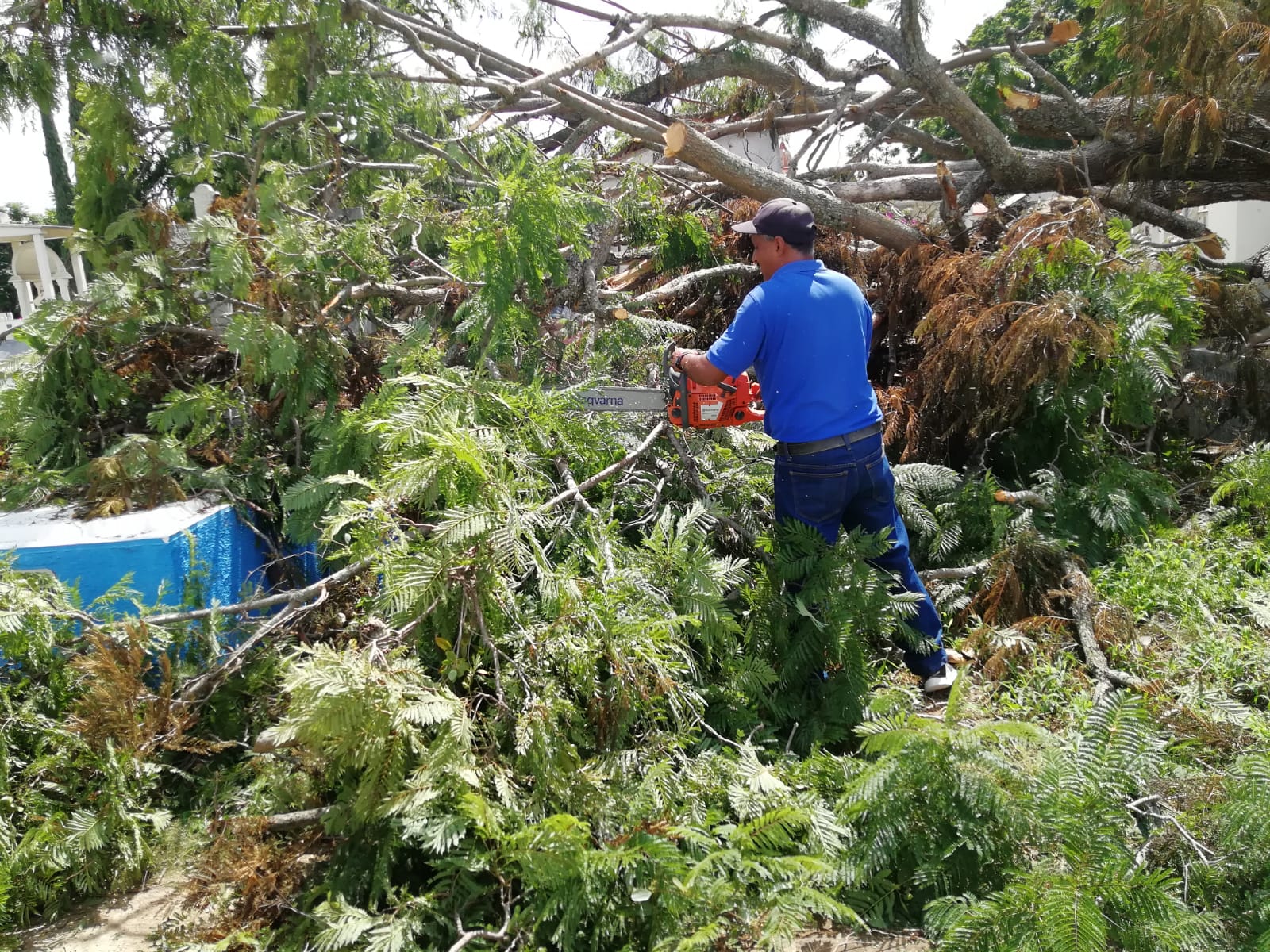 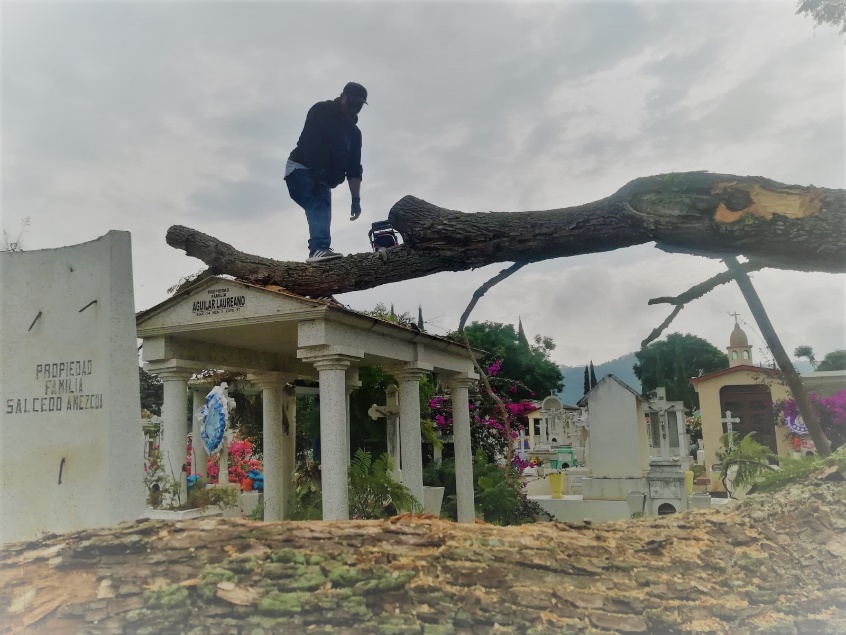 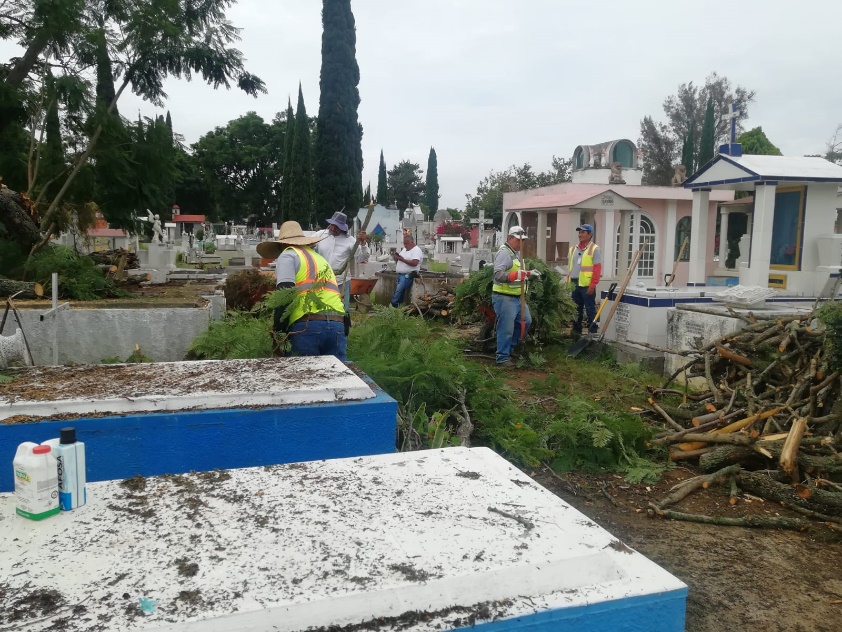 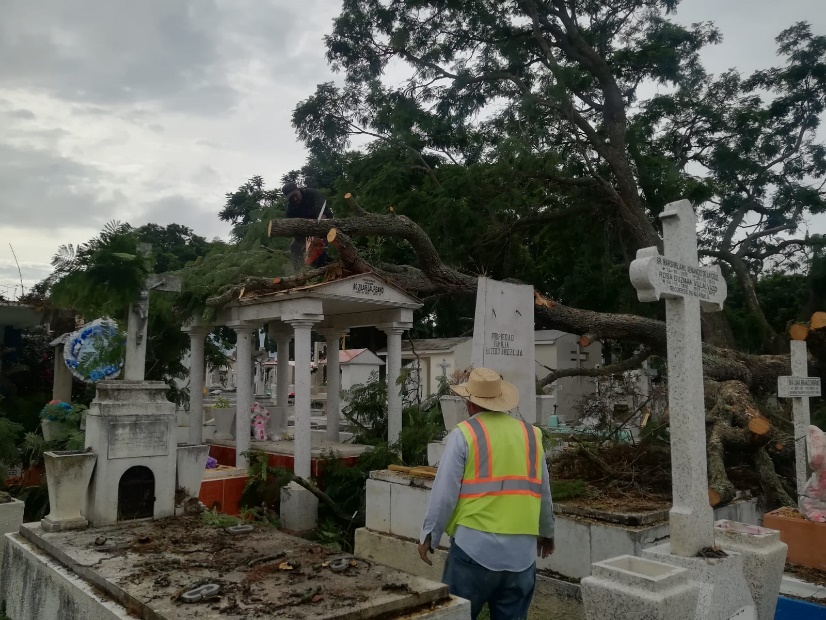 A T E N T A M E N T E “2022, AÑO DE LA ATENCIÓN INTEGRAL A NIÑAS, NIÑOS Y ADOLECENTES CON CÁNCER EN JALISCO”“2022, AÑO DEL 130 ANIVERSARIO DEL NATALICIO DEL ESCRITOR Y DIPLOMATICO GUILLERMO JIMENÉZ”Cd. Guzmán, Mpio de Zapotlán el Grande, Jalisco,  a 31 Agosto de 2022.MVZ. ALEJANDRO LÓPEZ LARIOSCOORDINADOR DEL CEMENTERIO MUNICIPAL DE ZAPOTLAN EL GRANDE, JALISCO.CONCEPTO DE INGRESOIMPORTELotes para Construcción de Fosas (Adulto)$      21,825.00Lotes para Construcción de Fosas (Infantil)$        Mantenimiento de Fosas$      82,119.60Gavetas a Perpetuidad$        Servicio de Inhumación$         5,920.00Servicio de Exhumación Restos aridos $         1,827.00Recargos Cementerios$      20,231.41Traspaso de Propiedad en Cementerio Municipal$        1,276.00Formato de Cedula de Lote, Tumbas y Gavetas en Cementerio$        3,780.00Inscripción o Modificación al Padron de Cementerio$        3,280.00                                                                                               Total$    140,259.01